Publicado en Barcelona el 29/03/2023 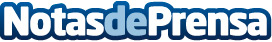 AleaSoft: PPA: importancia de reforma del mercado eléctrico y en la financiación de las renovablesEn un webinar de AleaSoft Energy Forecasting, expertos de EY destacaron el papel de los PPA en la descarbonización de las empresas, en la estabilización de precios y para el desarrollo de los proyectos de hidrógeno verde. Aunque el mercado de PPA está ralentizado, continúa siendo la opción preferida por las entidades financieras. Las previsiones de curvas de precios a 30 años son clave para una visión de futuro que cubra toda la duración del PPA y la mayor parte de la vida útil de los proyectos renovablesDatos de contacto:Alejandro Delgado900 10 21 61Nota de prensa publicada en: https://www.notasdeprensa.es/aleasoft-ppa-importancia-de-reforma-del Categorias: Internacional Nacional Finanzas Webinars Sector Energético http://www.notasdeprensa.es